Отчёт о результатах работы и основных направлениях деятельности Ленинградского областного комитета по управлению государственным имуществом в 2020 годуУправление и распоряжение государственным имуществом, в том числе земельными участками Ленинградской области.В 2020 году от использования и реализации государственного и муниципального имущества (за исключением денежных средств) в консолидированный бюджет Ленинградской области поступило 4 879,6 млн руб. (исполнение плана 2020 года - 107,6%, к аналогичным доходам 2019 года - 90,5%), в том числе:- от использования государственного и муниципального имущества (за исключением денежных средств) - 3 082,7 млн руб. (исполнение плана 2020 года - 104,9%, к аналогичным доходам 2019 года - 80,8%), из них:27,3 млн руб. - доходы от перечисления части прибыли государственных и муниципальных унитарных предприятий (исполнение плана 2020 года - 99,4%, по отношению к 2019 году - 152,4%). Превышение доходов 2020 года по сравнению с 2019 годом связано с получением предприятиями прибылей сверх запланированных;64,57 млн руб. - доходы в виде прибыли, приходящейся на доли в уставных (складочных) капиталах хозяйственных обществ (или дивидендов по акциям) (исполнение плана 2020 года - 129,6%, по отношению к 2019 году - 29,2%). Снижение доходов в 2020 году по сравнению с 2019 годом связано с тем, что мажоритарным акционером самого крупного акционерного общества с участием Ленинградской области - АО «ЛОЭСК - Электрические сети Санкт-Петербурга и Ленинградской области» не принято решения о выплате дивидендов по результатам 2019 года (в 2019 году от указанного общества в областной бюджет поступило дивидендов на сумму 173,0 млн руб.);635,67 млн руб. - доходы от сдачи в аренду государственного и муниципального имущества (исполнение плана - 107,08%, по отношению к 2019 году - 97,2%);2 108,5 млн руб. - доходы от сдачи в аренду, а также от продажи права на заключение договоров аренды земельных участков (исполнение плана - 104,4%, по отношению к 2019 году - 82,5%);246,7 млн руб. - прочие доходы (исполнение плана - 99,2%, по отношению к 2019 году - 72,7%);- от продажи материальных и нематериальных активов - 1 796,9 млн руб. (исполнение плана 2020 года - 103,1%, к аналогичным доходам 2019 года - 102,8%), из них:20,2 млн руб. - доходы от продажи квартир (исполнение плана 2020 года - 123,5%, по отношению к 2019 году - 382,1%);508,9 млн руб. - доходы от реализации государственного и муниципального имущества (за исключением движимого имущества бюджетных и автономных учреждений, а также имущества государственных и муниципальных унитарных предприятий) (исполнение плана 2020 года - 94,1%, по отношению к 2019 году - 108,9%);868,6 млн руб. - доходы от реализации земельных участков, государственная собственность на которые не разграничена (исполнение плана 2020 года - 114,1%, по отношению к 2019 году - 93,4%);242,7 млн руб. - доходы от реализации земельных участков, государственная собственность на которые разграничена (исполнение плана 2020 года - 86,0%, по отношению к 2019 году - 133,3%);156,5 млн руб. - доходы от платы за увеличение площади земельных участков, находящихся в частной собственности, в результате перераспределения таких участков и земель (или) земельных участков, находящихся в государственной или муниципальной собственности (исполнение плана 2020 года - 109,0%, по отношению к 2019 году - 96,0%).Поступление средств в консолидированный бюджет Ленинградской областиот использования и реализации земельных участков С целью минимизации негативных последствия распространения новой коронавирусной инфекции для экономики региона Правительством Ленинградской области в 2020 году предпринят ряд мер.Так, в целях поддержки хозяйствующих субъектов, осуществляющих деятельность в пострадавших в условиях пандемии отраслях экономики, субъектов малого и среднего предпринимательства, социально ориентированных некоммерческих организаций принято постановление Правительства Ленинградской области от 24.04.2020 №241 «О предоставлении льгот по уплате арендной платы по договорам аренды государственного имущества Ленинградской области в условиях ухудшения ситуации в связи с распространением новой коронавирусной инфекции (COVID-19) на территории Ленинградской области». Помимо этого, принято постановление Правительства Ленинградской области от 29.04.2020 №253 «О предоставлении в 2020 году отсрочки по уплате арендной платы за использование земельных участков, находящихся в собственности Ленинградской области и переданных в аренду концессионерам в условиях ухудшения ситуации в связи с распространением новой коронавирусной инфекции (COVID-19) на территории Ленинградской области».В рамках исполнения указанных постановлений, правообладателями (арендодателями) государственного имущества предоставлены льготы хозяйствующим субъектам по договорам аренды государственного имущества на общую сумму 14,2 млн руб. (по отсрочке платежа - 11,5 млн руб., по освобождению от внесения арендной платы - 2,7 млн руб.).В целях поддержки арендаторов государственного имущества величина базовой стоимости строительства, от которой напрямую зависит арендная плата за государственное имущество, сохранена на уровне 2020 года. Таким образом, арендная плата при перезаключении договоров аренды в 2021 году останется на прежнем уровне.Во избежание роста социальной напряженности в связи с потенциальным увеличением налогового бремени на владельцев недвижимости в условиях пандемии сохранена действующая кадастровая стоимость объектов недвижимости региона. С целью сокращения доли хозяйствующих субъектов, учреждаемых или контролируемых государством или муниципальными образованиями, в общем количестве хозяйствующих субъектов, осуществляющих деятельность на товарных рынках, Губернатором Ленинградской области 31 августа 2020 года утвержден План мероприятий по реформированию унитарных предприятий на период до января 2025 года. В 2020 году: 8 переданных из муниципальной собственности предприятий присоединены к ГУП «Водоканал Ленинградской области», 1 предприятие исключено из ЕГРЮЛ как лицо, прекратившее деятельность, по 2 предприятиям приняты решения о ликвидации, по 1 предприятию принято решение о преобразовании в государственное бюджетное учреждение. 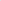 Осуществляются мероприятия по снижению количества хозяйственных обществ с участием Ленинградской области путем ликвидации или приватизации пакетов акций обществ, действующих на товарных рынках. В 2020 году количество обществ сокращено на 4. Из оставшихся 32 обществ: 3 - находятся в состоянии ликвидации, 3 - пакеты акций выставлены на торги, 4 - подлежат добровольной ликвидации в 2021-2022 годах, 5 - ликвидации по банкротству.В 2020 году проведена существенная нормотворческая работа, направленная на оптимизацию процессов управления и распоряжения региональным имуществом, а также синхронизацию областного законодательства с федеральным.Так, областным законом от 24.12.2020 №155-оз «О внесении изменения в статью 2 областного закона «О бесплатном предоставлении гражданам, имеющим трех и более детей, земельных участков в собственность на территории Ленинградской области…» понятие граждан, имеющих трех и более детей, дополнено детьми в возрасте до 23 лет, обучающимися в образовательных организациях по очной форме обучения. Данные изменения позволят максимально учесть интересы многодетных семей, проживающих на территории Ленинградской области.Кроме того, Правительством Ленинградской области принято постановление от 23.04.2020 №234 «О предоставлении меры социальной поддержки в виде земельного капитала в Ленинградской области», которое призвано сократить время ожидания предоставления земельного участка. Данная мера особенно актуальна для муниципальных образований, где существует дефицит земельных участков и предоставляет гражданину больше возможностей по самостоятельному выбору земельного участка на всей территории региона (как за счет средств земельного капитала, так и с использованием личных или заемных денежных средств).Постановлением Правительства Ленинградской области от 17.08.2020 №585 «О внесении изменений в постановление Правительства Ленинградской области от 06.08.2019 №366 «Об утверждении Порядка списания объектов имущественной части казны Ленинградской области…» уточнена процедура списания государственного имущества. Указанное постановление призвано оптимизировать состав имущественной части казны Ленинградской области, обеспечить снижение финансовой нагрузки, связанной с формированием, содержанием, обеспечением использования и выбытия (списания) объектов казны Ленинградской области, повысить эффективность процесса управления и распоряжения государственной собственностью региона.В рамках реализации мер по содействию развитию конкуренции на рынках товаров, работ и услуг Ленинградской области постановлением Правительства Ленинградской области от 30.01.2020 №35 утвержден «Порядок продажи государственного имущества Ленинградской области, закрепленного за государственными унитарными предприятиями Ленинградской области и государственными учреждениями Ленинградской области на праве хозяйственного ведения или оперативного управления».В рамках реализации проекта «Регистрация права собственности и постановка на кадастровый учет земельных участков и объектов недвижимого имущества» государственной программы Ленинградской области «Стимулирование экономической активности Ленинградской области» на 31 декабря 2020 года достигнуто целевое значение показателя «Доля населенных пунктов, сведения о которых внесены в ЕГРН в общем количестве границ населенных пунктов» - 83,68%. В ходе работ, проводимых органами местного самоуправления, в ЕГРН внесены сведения о 2 462 из 2 942 населенных пунктов региона. Также выполнен установленный распоряжением Правительства Российской Федерации от 31.01.2017 №147-р целевой показатель по внесению сведений в ЕГРН 100% границ муниципальных образований. Одной из основных задач на 2021 год является дальнейшее обеспечение реализации проекта, в частности осуществление мониторинга внесения сведений в ЕГРН границ населенных пунктов (план на 2021 год - 90%). По внесению в ЕГРН границ между субъектами Российской Федерации запланировано: внесение сведений и работа по внесению сведений в ЕГРН границ с Псковской, Новгородской, Вологодской областями и Республикой Карелия, заключение соглашения с Вологодской областью по уточнению границ между субъектами. По итогам 2020 года плановое значение целевого показателя «Доля границ между смежными субъектами Российской Федерации, сведения о которых внесены в ЕГРН» (75%) не было достигнуто по ряду независящих от Правительства Ленинградской области причин, в числе которых:- необходимость проведения картографических работ по уточнению и описанию границ между субъектами, отсутствие которых препятствовало заключению соглашений об уточнении границ со смежными субъектами;- при выполнении работ выявлены пересечения границы между субъектами с земельными участками лесного фонда, а также земельными участками, сведения о которых внесены в ЕГРН. Для устранения вышеуказанных проблем ведется активная работа в рамках межведомственных рабочих групп по уточнению границ и внесению сведений в ЕГРН границ Ленинградской области со смежными субъектами и межведомственной рабочей группы по рассмотрению вопросов, связанных с приведением в соответствие сведений ЕГРН и государственного лесного реестра на территории Ленинградской области.В 2020 году в целях проведения органами местного самоуправления комплексных кадастровых работ в рамках требований федерального закона от 24.07.2007 №221-ФЗ «О кадастровой деятельности» и государственной программы Ленинградской области «Стимулирование экономической активности Ленинградской области» предоставлены субсидии в размере 9 880 193,34 руб. В рамках выполнения мероприятия «Субсидии на реализацию мероприятий по постановке земель сельскохозяйственного назначения на кадастровый учет муниципальными образованиями Ленинградской области» государственной программы Ленинградской области «Развитие сельского хозяйства Ленинградской области» предоставлены субсидии в размере 2 619 812,33 руб. Поставлено на кадастровый учет земельных участков общей площадью 3 562 га. По направлению постановки на кадастровый учет земельных участков, занятых местами погребения: на конец 2020 года поставлено на кадастровый учет 618 земельных участков (70% от общего количества земельных участков, занятых кладбищами).В 2021 году запланировано выделение субсидий для проведения кадастровых работ на территории Ленинградской области, в частности:- в рамках государственной программы Ленинградской области «Развитие сельского хозяйства Ленинградской области»:2 813,4 тыс. руб. - на проведение кадастровых работ по образованию земельных участков из состава земель сельскохозяйственного назначения 9 муниципальным образованиям, общая площадь земельных участков, которые планируется поставить на кадастровый учет в 2021 году - 3 786,5966 га;- в рамках государственной программы Ленинградской области «Стимулирование экономической активности Ленинградской области»:17 340,0 тыс. руб. - 6 муниципальным образованиям на проведение комплексных кадастровых работ в отношении 14 кадастровых кварталов, расположенных в границах территории ведения гражданами садоводства;709,0 тыс. руб. - на проведение кадастровых работ в отношении земельных участков, занятых местами погребения. В 2020 году региональная АИС «Управление имуществом Ленинградской области» внедрена в Выборгском, Бокситогорском и Лужском районах, на 2021 год запланировано тиражирование системы в Гатчинском, Тосненском и Сланцевском районах. Внедрение системы позволит повысить эффективность управления земельно-имущественным комплексом региона.В рамках реализации проекта «Создание цифровой и картографической основы Ленинградской области с высоким пространственным разрешением» произведена аэрофотосъемка и создание высококачественных ортофотопланов, а также отрисовка векторных слоев на Гатчинский, Тосненский, Киришский и Кировский районы. Создано более 20 векторных слоев, необходимых для принятия эффективных управленческих решений Правительством Ленинградской области, таких как: установление границ территориальных зон, особо охраняемых природных территорий регионального значения, территорий объектов культурного наследия местного, федерального и регионального значения, водных объектов, водоохранных зон и защитных полос. Продолжаются работы в Кировском, Киришском, Волховском районах. В 2021 году планируется выполнение аналогичных работ во Всеволожском, Ломоносовском, Приозерском, Выборгском, Кингисеппском районах. Завершение работ по всем районам Ленинградской области запланировано к концу 2022 года. Цель проекта - создание и внесение в геоинформационную систему «Фонд пространственных данных» актуальных базовых пространственных данных, в совокупности позволяющих сформировать на картографической основе с высоким пространственным разрешением цифровую модель местности территории региона с параметрами точности, достаточными для последующего внесения информации в другие государственные информационные системы, в том числе в единый государственный реестр недвижимости.При подготовке информации использованы данные из Отчета об исполнении консолидированного бюджета субъекта (ф.0503317), ссылка: https://finance.lenobl.ru/ru/o-komitete/work/kazn_isp/otchet/2020-god/.ДоходыПлан 2020 года(млн руб.)Фактическое поступление за 2020 год(млн руб.)Выполнение годового плана(%)Поступление за 2019 год(млн руб.)2020 год к 2019 году(%)от сдачи в аренду земельных участков, а также от продажи права на заключение договоров аренды земельных участков2018,82108,5104,42555,182,5от продажи земельных участков, в том числе:1043,21111,3106,51112,499,9государственная собственность на которые не разграничена761,0868,6114,1930,393,4государственная собственность на которые разграничена282,2242,786,0182,10133,3в виде платы за увеличение площади земельных участков143,6156,5109,0163,096,0ИТОГО3205,63376,3105,33830,588,1